Palm Beach County Criminal Justice CommissionCommunity Engagement Teamand Partner AgenciesPresents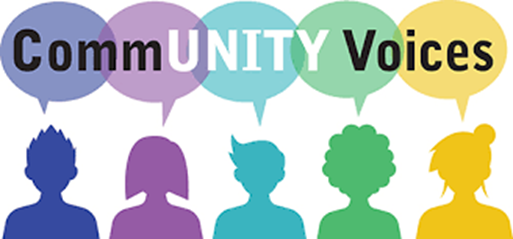 Please Join us for a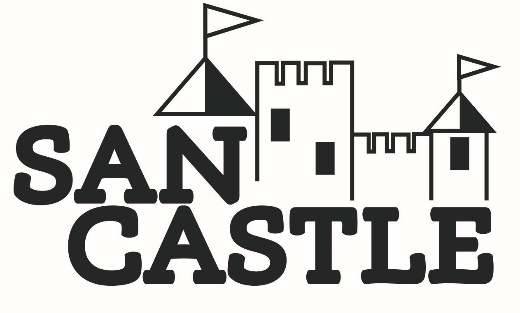 COMMUNITY CONVERSATION“REFLECTING OUR YOUTH’S REALITY”Tuesday, April 30, 2019   5:30 p.m. to 8:00 p.m.Rolling Green Elementary School Cafeteria550 Miner Road, Boynton Beach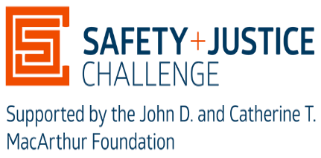 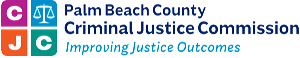 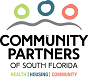 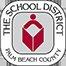 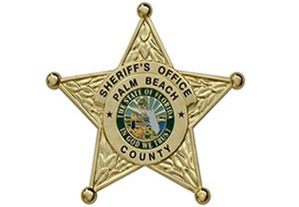 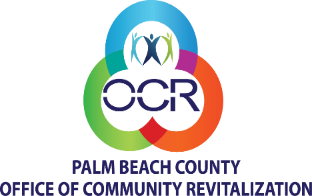 Dinner provided courtesy of the MacArthur Foundation